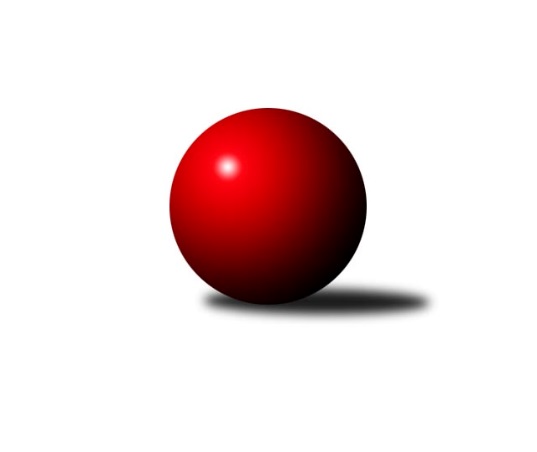 Č.20Ročník 2017/2018	11.5.2024 Okresní přebor - skupina A 2017/2018Statistika 20. kolaTabulka družstev:		družstvo	záp	výh	rem	proh	skore	sety	průměr	body	plné	dorážka	chyby	1.	TJ MUS Most	20	15	0	5	84.0 : 36.0 	(105.0 : 55.0)	1632	30	1143	489	35.3	2.	TJ Sokol Údlice B	19	14	1	4	80.0 : 34.0 	(92.5 : 60.5)	1613	29	1129	485	29.7	3.	Sokol Spořice C	20	14	1	5	73.5 : 46.5 	(83.5 : 72.5)	1589	29	1116	473	41.3	4.	TJ KK Louny B	20	13	2	5	73.0 : 47.0 	(88.0 : 72.0)	1607	28	1130	477	37.7	5.	Sokol Spořice B	20	12	1	7	66.0 : 54.0 	(93.0 : 68.0)	1614	25	1131	483	34.6	6.	TJ Lokomotiva Žatec B	20	10	4	6	68.5 : 51.5 	(94.5 : 65.5)	1616	24	1142	474	34.4	7.	TJ Elektrárny Kadaň C	20	11	0	9	64.0 : 56.0 	(83.0 : 77.0)	1596	22	1115	480	34.2	8.	SKK Podbořany B	20	10	0	10	63.0 : 57.0 	(86.0 : 74.0)	1617	20	1134	483	34.7	9.	TJ Sokol Údlice C	20	7	1	12	52.0 : 68.0 	(74.0 : 86.0)	1543	15	1093	450	38.1	10.	TJ VTŽ Chomutov C	20	7	1	12	44.0 : 76.0 	(69.5 : 90.5)	1550	15	1115	435	40.9	11.	TJ Lokomotiva Žatec C	20	7	0	13	49.5 : 70.5 	(59.5 : 100.5)	1540	14	1098	442	45.4	12.	SKK Podbořany C	20	7	0	13	48.0 : 72.0 	(63.5 : 92.5)	1541	14	1091	451	38.7	13.	Sokol Spořice D	20	5	1	14	44.5 : 75.5 	(64.5 : 95.5)	1543	11	1104	439	46.1	14.	SKK Bílina C	19	1	0	18	24.0 : 90.0 	(52.5 : 99.5)	1465	2	1054	411	49.9Tabulka doma:		družstvo	záp	výh	rem	proh	skore	sety	průměr	body	maximum	minimum	1.	TJ Sokol Údlice B	10	10	0	0	52.0 : 8.0 	(56.0 : 24.0)	1674	20	1748	1630	2.	TJ KK Louny B	11	9	1	1	49.0 : 17.0 	(56.5 : 31.5)	1705	19	1753	1556	3.	TJ MUS Most	10	8	0	2	43.0 : 17.0 	(54.5 : 25.5)	1613	16	1671	1529	4.	TJ Elektrárny Kadaň C	10	8	0	2	42.0 : 18.0 	(52.0 : 28.0)	1680	16	1787	1571	5.	Sokol Spořice C	9	7	1	1	35.0 : 19.0 	(38.0 : 34.0)	1480	15	1545	1419	6.	TJ VTŽ Chomutov C	10	7	1	2	35.5 : 24.5 	(45.5 : 34.5)	1627	15	1701	1555	7.	SKK Podbořany B	10	7	0	3	39.0 : 21.0 	(50.5 : 29.5)	1674	14	1735	1597	8.	Sokol Spořice B	10	7	0	3	38.0 : 22.0 	(53.5 : 27.5)	1510	14	1607	1263	9.	TJ Lokomotiva Žatec B	9	4	3	2	32.5 : 21.5 	(42.0 : 30.0)	1619	11	1676	1565	10.	TJ Sokol Údlice C	9	5	0	4	30.0 : 24.0 	(39.5 : 32.5)	1602	10	1694	1526	11.	TJ Lokomotiva Žatec C	10	5	0	5	31.0 : 29.0 	(34.0 : 46.0)	1509	10	1583	1436	12.	Sokol Spořice D	11	5	0	6	30.5 : 35.5 	(38.5 : 49.5)	1458	10	1513	1403	13.	SKK Podbořany C	10	4	0	6	28.0 : 32.0 	(35.5 : 40.5)	1629	8	1669	1583	14.	SKK Bílina C	10	1	0	9	17.0 : 43.0 	(32.5 : 47.5)	1510	2	1556	1419Tabulka venku:		družstvo	záp	výh	rem	proh	skore	sety	průměr	body	maximum	minimum	1.	TJ MUS Most	10	7	0	3	41.0 : 19.0 	(50.5 : 29.5)	1626	14	1794	1435	2.	Sokol Spořice C	11	7	0	4	38.5 : 27.5 	(45.5 : 38.5)	1597	14	1684	1506	3.	TJ Lokomotiva Žatec B	11	6	1	4	36.0 : 30.0 	(52.5 : 35.5)	1611	13	1737	1480	4.	Sokol Spořice B	10	5	1	4	28.0 : 32.0 	(39.5 : 40.5)	1615	11	1706	1492	5.	TJ Sokol Údlice B	9	4	1	4	28.0 : 26.0 	(36.5 : 36.5)	1604	9	1653	1424	6.	TJ KK Louny B	9	4	1	4	24.0 : 30.0 	(31.5 : 40.5)	1595	9	1676	1424	7.	SKK Podbořany B	10	3	0	7	24.0 : 36.0 	(35.5 : 44.5)	1610	6	1767	1402	8.	TJ Elektrárny Kadaň C	10	3	0	7	22.0 : 38.0 	(31.0 : 49.0)	1582	6	1681	1446	9.	SKK Podbořany C	10	3	0	7	20.0 : 40.0 	(28.0 : 52.0)	1529	6	1652	1353	10.	TJ Sokol Údlice C	11	2	1	8	22.0 : 44.0 	(34.5 : 53.5)	1540	5	1643	1410	11.	TJ Lokomotiva Žatec C	10	2	0	8	18.5 : 41.5 	(25.5 : 54.5)	1543	4	1623	1385	12.	Sokol Spořice D	9	0	1	8	14.0 : 40.0 	(26.0 : 46.0)	1546	1	1617	1413	13.	SKK Bílina C	9	0	0	9	7.0 : 47.0 	(20.0 : 52.0)	1458	0	1544	1379	14.	TJ VTŽ Chomutov C	10	0	0	10	8.5 : 51.5 	(24.0 : 56.0)	1539	0	1632	1359Tabulka podzimní části:		družstvo	záp	výh	rem	proh	skore	sety	průměr	body	doma	venku	1.	TJ Sokol Údlice B	14	12	1	1	64.0 : 20.0 	(69.5 : 43.5)	1627	25 	8 	0 	0 	4 	1 	1	2.	Sokol Spořice C	14	11	1	2	57.5 : 26.5 	(64.0 : 44.0)	1579	23 	5 	1 	0 	6 	0 	2	3.	TJ Lokomotiva Žatec B	14	8	4	2	54.0 : 30.0 	(69.5 : 42.5)	1629	20 	3 	3 	0 	5 	1 	2	4.	TJ MUS Most	14	9	0	5	54.0 : 30.0 	(72.0 : 40.0)	1610	18 	4 	0 	2 	5 	0 	3	5.	TJ Elektrárny Kadaň C	14	9	0	5	48.0 : 36.0 	(61.0 : 51.0)	1603	18 	6 	0 	2 	3 	0 	3	6.	TJ KK Louny B	14	7	2	5	47.0 : 37.0 	(56.5 : 55.5)	1599	16 	6 	1 	1 	1 	1 	4	7.	Sokol Spořice B	14	6	1	7	40.0 : 44.0 	(59.0 : 54.0)	1621	13 	5 	0 	3 	1 	1 	4	8.	SKK Podbořany B	14	6	0	8	40.0 : 44.0 	(57.5 : 54.5)	1587	12 	4 	0 	2 	2 	0 	6	9.	TJ VTŽ Chomutov C	14	5	1	8	31.5 : 52.5 	(48.5 : 63.5)	1539	11 	5 	1 	1 	0 	0 	7	10.	TJ Lokomotiva Žatec C	14	5	0	9	34.5 : 49.5 	(40.0 : 72.0)	1523	10 	3 	0 	4 	2 	0 	5	11.	SKK Podbořany C	14	5	0	9	33.0 : 51.0 	(45.0 : 63.0)	1543	10 	2 	0 	4 	3 	0 	5	12.	TJ Sokol Údlice C	14	4	1	9	34.0 : 50.0 	(55.5 : 56.5)	1566	9 	2 	0 	4 	2 	1 	5	13.	Sokol Spořice D	14	4	1	9	32.5 : 51.5 	(45.5 : 66.5)	1533	9 	4 	0 	4 	0 	1 	5	14.	SKK Bílina C	14	1	0	13	18.0 : 66.0 	(37.5 : 74.5)	1471	2 	1 	0 	7 	0 	0 	6Tabulka jarní části:		družstvo	záp	výh	rem	proh	skore	sety	průměr	body	doma	venku	1.	TJ MUS Most	6	6	0	0	30.0 : 6.0 	(33.0 : 15.0)	1655	12 	4 	0 	0 	2 	0 	0 	2.	Sokol Spořice B	6	6	0	0	26.0 : 10.0 	(34.0 : 14.0)	1566	12 	2 	0 	0 	4 	0 	0 	3.	TJ KK Louny B	6	6	0	0	26.0 : 10.0 	(31.5 : 16.5)	1646	12 	3 	0 	0 	3 	0 	0 	4.	SKK Podbořany B	6	4	0	2	23.0 : 13.0 	(28.5 : 19.5)	1707	8 	3 	0 	1 	1 	0 	1 	5.	TJ Sokol Údlice C	6	3	0	3	18.0 : 18.0 	(18.5 : 29.5)	1515	6 	3 	0 	0 	0 	0 	3 	6.	Sokol Spořice C	6	3	0	3	16.0 : 20.0 	(19.5 : 28.5)	1573	6 	2 	0 	1 	1 	0 	2 	7.	TJ Sokol Údlice B	5	2	0	3	16.0 : 14.0 	(23.0 : 17.0)	1561	4 	2 	0 	0 	0 	0 	3 	8.	TJ Elektrárny Kadaň C	6	2	0	4	16.0 : 20.0 	(22.0 : 26.0)	1556	4 	2 	0 	0 	0 	0 	4 	9.	TJ Lokomotiva Žatec C	6	2	0	4	15.0 : 21.0 	(19.5 : 28.5)	1555	4 	2 	0 	1 	0 	0 	3 	10.	SKK Podbořany C	6	2	0	4	15.0 : 21.0 	(18.5 : 29.5)	1573	4 	2 	0 	2 	0 	0 	2 	11.	TJ Lokomotiva Žatec B	6	2	0	4	14.5 : 21.5 	(25.0 : 23.0)	1555	4 	1 	0 	2 	1 	0 	2 	12.	TJ VTŽ Chomutov C	6	2	0	4	12.5 : 23.5 	(21.0 : 27.0)	1596	4 	2 	0 	1 	0 	0 	3 	13.	Sokol Spořice D	6	1	0	5	12.0 : 24.0 	(19.0 : 29.0)	1546	2 	1 	0 	2 	0 	0 	3 	14.	SKK Bílina C	5	0	0	5	6.0 : 24.0 	(15.0 : 25.0)	1460	0 	0 	0 	2 	0 	0 	3 Zisk bodů pro družstvo:		jméno hráče	družstvo	body	zápasy	v %	dílčí body	sety	v %	1.	Jitka Jindrová 	Sokol Spořice B 	17	/	19	(89%)	33	/	38	(87%)	2.	Josef Drahoš 	TJ MUS Most 	15	/	18	(83%)	31.5	/	36	(88%)	3.	Radek Šelmek 	Sokol Spořice C 	15	/	18	(83%)	30	/	36	(83%)	4.	Václav, ml. Valenta ml.	TJ KK Louny B 	15	/	18	(83%)	27	/	36	(75%)	5.	Petr Andres 	Sokol Spořice D 	14.5	/	19	(76%)	29	/	38	(76%)	6.	Roman Moucha 	TJ MUS Most 	14	/	17	(82%)	24	/	34	(71%)	7.	Rudolf Podhola 	SKK Bílina C 	13	/	17	(76%)	24	/	34	(71%)	8.	Milan Černý 	Sokol Spořice D 	13	/	17	(76%)	20.5	/	34	(60%)	9.	David Alföldi 	SKK Podbořany C 	13	/	18	(72%)	21.5	/	36	(60%)	10.	Jan Čermák 	TJ Lokomotiva Žatec C 	12.5	/	19	(66%)	19	/	38	(50%)	11.	Viktor Žďárský 	TJ VTŽ Chomutov C 	11.5	/	20	(58%)	23	/	40	(58%)	12.	Jaroslav Seifert 	TJ Elektrárny Kadaň C 	11	/	20	(55%)	20	/	40	(50%)	13.	Blažej Kašný 	TJ Sokol Údlice C 	10	/	13	(77%)	18	/	26	(69%)	14.	Jaroslav Verner 	TJ Sokol Údlice B 	10	/	13	(77%)	18	/	26	(69%)	15.	Jaroslav Hodinář 	TJ Sokol Údlice B 	10	/	13	(77%)	17	/	26	(65%)	16.	Jindřich Šebelík 	TJ Sokol Údlice B 	10	/	13	(77%)	16	/	26	(62%)	17.	Marek Půta 	SKK Podbořany B 	10	/	13	(77%)	16	/	26	(62%)	18.	Václav Šváb 	SKK Podbořany B 	10	/	16	(63%)	20.5	/	32	(64%)	19.	Miriam Nocarová 	TJ Elektrárny Kadaň C 	10	/	18	(56%)	18	/	36	(50%)	20.	Michal Dvořák 	TJ Lokomotiva Žatec B 	9	/	13	(69%)	18	/	26	(69%)	21.	Tomáš Raisr 	Sokol Spořice C 	9	/	14	(64%)	13.5	/	28	(48%)	22.	Zdeněk Verner 	TJ Lokomotiva Žatec B 	9	/	15	(60%)	21	/	30	(70%)	23.	Pavel, st. Nocar st.	TJ Elektrárny Kadaň C 	9	/	16	(56%)	16.5	/	32	(52%)	24.	Rudolf Šamaj 	TJ MUS Most 	8	/	9	(89%)	16	/	18	(89%)	25.	Jaroslava Paganiková 	TJ Sokol Údlice C 	8	/	10	(80%)	14	/	20	(70%)	26.	Martina Kuželová 	Sokol Spořice B 	8	/	11	(73%)	17	/	22	(77%)	27.	Miroslav Sodomka 	TJ KK Louny B 	8	/	13	(62%)	15	/	26	(58%)	28.	Bára Zemanová 	SKK Podbořany B 	8	/	14	(57%)	17	/	28	(61%)	29.	Michal Šlajchrt 	TJ Sokol Údlice B 	8	/	14	(57%)	14	/	28	(50%)	30.	Dančo Bosilkov 	TJ VTŽ Chomutov C 	8	/	19	(42%)	17.5	/	38	(46%)	31.	Michaela Šuterová 	TJ Lokomotiva Žatec B 	7.5	/	19	(39%)	17	/	38	(45%)	32.	Martin Král 	TJ KK Louny B 	7	/	11	(64%)	13.5	/	22	(61%)	33.	Marek Sýkora 	Sokol Spořice B 	7	/	14	(50%)	13.5	/	28	(48%)	34.	Milan Daniš 	TJ Sokol Údlice C 	7	/	16	(44%)	14	/	32	(44%)	35.	Jiřina Kařízková 	Sokol Spořice C 	6.5	/	19	(34%)	16.5	/	38	(43%)	36.	Julius Hidvegi 	TJ MUS Most 	6	/	9	(67%)	10.5	/	18	(58%)	37.	Miroslav Šlosar 	TJ MUS Most 	6	/	10	(60%)	13	/	20	(65%)	38.	Jiří Kartus 	SKK Podbořany B 	6	/	10	(60%)	12	/	20	(60%)	39.	Karel Nudčenko 	TJ Sokol Údlice C 	6	/	12	(50%)	11	/	24	(46%)	40.	Jana Černá 	Sokol Spořice C 	6	/	12	(50%)	10	/	24	(42%)	41.	Zdeněk, ml. Ptáček ml.	TJ Lokomotiva Žatec B 	6	/	13	(46%)	15	/	26	(58%)	42.	Lubomír Ptáček 	TJ Lokomotiva Žatec B 	6	/	13	(46%)	14.5	/	26	(56%)	43.	Eva Chotová 	TJ Lokomotiva Žatec C 	6	/	13	(46%)	10	/	26	(38%)	44.	Jan Zach 	TJ Elektrárny Kadaň C 	6	/	15	(40%)	16	/	30	(53%)	45.	Miroslav Lazarčik 	Sokol Spořice B 	6	/	17	(35%)	16.5	/	34	(49%)	46.	Miroslav Vízek 	TJ Lokomotiva Žatec C 	6	/	17	(35%)	10	/	34	(29%)	47.	Antonín Šulc 	TJ Sokol Údlice B 	5	/	6	(83%)	9	/	12	(75%)	48.	Eduard Houdek 	TJ Sokol Údlice B 	5	/	9	(56%)	11	/	18	(61%)	49.	Vlastimil Heryšer 	SKK Podbořany C 	5	/	9	(56%)	9	/	18	(50%)	50.	Milada Pšeničková 	Sokol Spořice C 	5	/	13	(38%)	9.5	/	26	(37%)	51.	Pavel Vacinek 	TJ Lokomotiva Žatec C 	5	/	15	(33%)	8.5	/	30	(28%)	52.	Milan Šmejkal 	TJ VTŽ Chomutov C 	5	/	17	(29%)	17.5	/	34	(51%)	53.	Šárka Uhlíková 	TJ Lokomotiva Žatec B 	4	/	7	(57%)	9	/	14	(64%)	54.	Václav Šulc 	TJ Sokol Údlice B 	4	/	7	(57%)	7	/	14	(50%)	55.	Aleš Kopčík 	TJ KK Louny B 	4	/	8	(50%)	10	/	16	(63%)	56.	Daniel Nudčenko 	TJ Sokol Údlice C 	4	/	8	(50%)	8	/	16	(50%)	57.	Ladislav Smreček 	TJ KK Louny B 	4	/	8	(50%)	8	/	16	(50%)	58.	Rudolf Hofmann 	TJ Lokomotiva Žatec C 	4	/	10	(40%)	9	/	20	(45%)	59.	Václav Krist 	TJ MUS Most 	4	/	10	(40%)	7	/	20	(35%)	60.	Milan Kozler 	SKK Podbořany C 	4	/	11	(36%)	8.5	/	22	(39%)	61.	Tadeáš Zeman 	SKK Podbořany B 	4	/	12	(33%)	8.5	/	24	(35%)	62.	Zdeněk Ausbuher 	SKK Podbořany B 	4	/	13	(31%)	10.5	/	26	(40%)	63.	Jana Černíková 	SKK Bílina C 	4	/	16	(25%)	9	/	32	(28%)	64.	Matěj Mára 	SKK Podbořany C 	4	/	16	(25%)	8	/	32	(25%)	65.	Petr Vokálek 	Sokol Spořice B 	4	/	18	(22%)	12.5	/	36	(35%)	66.	Jaroslav Krása 	TJ Elektrárny Kadaň C 	3	/	3	(100%)	5	/	6	(83%)	67.	Stanislav Třešňák 	SKK Podbořany C 	3	/	6	(50%)	6.5	/	12	(54%)	68.	Jan Zajíc 	SKK Podbořany C 	3	/	8	(38%)	6	/	16	(38%)	69.	Michal Janči 	TJ Sokol Údlice C 	3	/	9	(33%)	7	/	18	(39%)	70.	Boleslava Slunéčková 	Sokol Spořice D 	3	/	18	(17%)	5.5	/	36	(15%)	71.	Pavel Vaníček 	TJ VTŽ Chomutov C 	2.5	/	14	(18%)	7.5	/	28	(27%)	72.	Martin Lázna 	TJ KK Louny B 	2	/	3	(67%)	3	/	6	(50%)	73.	Pavel, ml. Nocar ml.	TJ Elektrárny Kadaň C 	2	/	4	(50%)	4	/	8	(50%)	74.	Pavla Vacinková 	TJ Lokomotiva Žatec C 	2	/	6	(33%)	3	/	12	(25%)	75.	Michaela Černá 	Sokol Spořice D 	2	/	8	(25%)	3	/	16	(19%)	76.	Miloš Kubizňák 	TJ KK Louny B 	2	/	10	(20%)	5.5	/	20	(28%)	77.	Jitka Váňová 	TJ VTŽ Chomutov C 	2	/	10	(20%)	4	/	20	(20%)	78.	Veronika Šílová 	SKK Bílina C 	2	/	11	(18%)	7.5	/	22	(34%)	79.	Václav Sikyta 	SKK Bílina C 	2	/	14	(14%)	8	/	28	(29%)	80.	Gustav Marenčák 	Sokol Spořice D 	2	/	14	(14%)	5.5	/	28	(20%)	81.	David Bidmon 	TJ Elektrárny Kadaň C 	1	/	1	(100%)	2	/	2	(100%)	82.	Kamil Srkal 	SKK Podbořany B 	1	/	2	(50%)	1.5	/	4	(38%)	83.	Petr Heryšer 	SKK Podbořany C 	1	/	3	(33%)	3	/	6	(50%)	84.	Ladislav Mandinec 	SKK Podbořany C 	1	/	5	(20%)	1	/	10	(10%)	85.	Daniela Hlaváčová 	TJ KK Louny B 	1	/	7	(14%)	4.5	/	14	(32%)	86.	Ladislav Veselý 	TJ MUS Most 	1	/	7	(14%)	3	/	14	(21%)	87.	Karel Hulha 	SKK Bílina C 	1	/	13	(8%)	3	/	26	(12%)	88.	Stanislav Machát 	TJ Sokol Údlice C 	0	/	1	(0%)	0	/	2	(0%)	89.	Jiří Šlajchrt 	TJ Sokol Údlice B 	0	/	1	(0%)	0	/	2	(0%)	90.	Jana Blašková 	Sokol Spořice B 	0	/	1	(0%)	0	/	2	(0%)	91.	Václav Talián 	SKK Bílina C 	0	/	1	(0%)	0	/	2	(0%)	92.	Josef Kraus 	SKK Bílina C 	0	/	2	(0%)	0	/	4	(0%)	93.	Lada Strnadová 	TJ Elektrárny Kadaň C 	0	/	3	(0%)	1.5	/	6	(25%)	94.	Tomáš Pičkár 	TJ Sokol Údlice C 	0	/	3	(0%)	1	/	6	(17%)	95.	Andrea Fialová 	Sokol Spořice D 	0	/	4	(0%)	1	/	8	(13%)	96.	Jiří Suchánek 	TJ Sokol Údlice C 	0	/	8	(0%)	1	/	16	(6%)Průměry na kuželnách:		kuželna	průměr	plné	dorážka	chyby	výkon na hráče	1.	Louny, 1-2	1658	1163	494	37.9	(414.6)	2.	Kadaň, 1-2	1648	1155	493	33.8	(412.1)	3.	Podbořany, 3-4	1624	1150	474	35.3	(406.2)	4.	Podbořany, 1-4	1621	1135	485	36.8	(405.3)	5.	TJ VTŽ Chomutov, 1-2	1611	1131	479	37.7	(402.9)	6.	Údlice, 1-2	1596	1120	476	36.7	(399.2)	7.	Bílina, 1-2	1558	1101	457	39.5	(389.7)	8.	Žatec, 1-2	1554	1099	455	39.4	(388.6)	9.	Sokol Spořice, 1-2	1475	1060	415	45.8	(369.0)Nejlepší výkony na kuželnách:Louny, 1-2TJ KK Louny B	1753	10. kolo	Václav, ml. Valenta ml.	TJ KK Louny B	511	9. koloTJ KK Louny B	1748	5. kolo	Václav, ml. Valenta ml.	TJ KK Louny B	480	5. koloTJ KK Louny B	1747	18. kolo	Václav, ml. Valenta ml.	TJ KK Louny B	479	16. koloTJ KK Louny B	1735	9. kolo	Václav, ml. Valenta ml.	TJ KK Louny B	478	20. koloTJ KK Louny B	1734	11. kolo	Jaroslav Verner 	TJ Sokol Údlice B	472	10. koloTJ KK Louny B	1720	20. kolo	Roman Moucha 	TJ MUS Most	472	4. koloTJ KK Louny B	1707	7. kolo	Václav, ml. Valenta ml.	TJ KK Louny B	467	7. koloSokol Spořice B	1706	7. kolo	Aleš Kopčík 	TJ KK Louny B	466	18. koloTJ KK Louny B	1702	16. kolo	Václav, ml. Valenta ml.	TJ KK Louny B	463	18. koloTJ Elektrárny Kadaň C	1681	20. kolo	Aleš Kopčík 	TJ KK Louny B	461	10. koloKadaň, 1-2TJ Elektrárny Kadaň C	1787	10. kolo	Jaroslav Seifert 	TJ Elektrárny Kadaň C	481	10. koloTJ Elektrárny Kadaň C	1757	6. kolo	Pavel, st. Nocar st.	TJ Elektrárny Kadaň C	464	6. koloTJ Elektrárny Kadaň C	1718	8. kolo	Jan Zach 	TJ Elektrárny Kadaň C	461	14. koloTJ Elektrárny Kadaň C	1698	14. kolo	Michal Dvořák 	TJ Lokomotiva Žatec B	450	14. koloTJ Lokomotiva Žatec B	1687	14. kolo	Radek Šelmek 	Sokol Spořice C	450	4. koloTJ Elektrárny Kadaň C	1686	19. kolo	Václav, ml. Valenta ml.	TJ KK Louny B	447	6. koloSokol Spořice C	1684	4. kolo	Jaroslav Seifert 	TJ Elektrárny Kadaň C	446	4. koloTJ Elektrárny Kadaň C	1683	3. kolo	Jan Zach 	TJ Elektrárny Kadaň C	446	10. koloTJ KK Louny B	1676	6. kolo	Jaroslav Seifert 	TJ Elektrárny Kadaň C	445	6. koloSokol Spořice B	1667	3. kolo	Pavel, st. Nocar st.	TJ Elektrárny Kadaň C	445	10. koloPodbořany, 3-4SKK Podbořany B	1767	19. kolo	Jaroslav Verner 	TJ Sokol Údlice B	465	1. koloTJ Elektrárny Kadaň C	1670	12. kolo	Bára Zemanová 	SKK Podbořany B	451	19. koloSKK Podbořany C	1669	17. kolo	David Alföldi 	SKK Podbořany C	450	12. koloTJ Sokol Údlice B	1653	1. kolo	Tadeáš Zeman 	SKK Podbořany B	449	19. koloSKK Podbořany C	1647	12. kolo	Václav Šváb 	SKK Podbořany B	447	19. koloSKK Podbořany C	1646	13. kolo	David Alföldi 	SKK Podbořany C	447	13. koloSKK Podbořany C	1641	20. kolo	David Alföldi 	SKK Podbořany C	445	19. koloSKK Podbořany C	1637	9. kolo	Jan Čermák 	TJ Lokomotiva Žatec C	443	20. koloTJ MUS Most	1635	3. kolo	Milan Černý 	Sokol Spořice D	438	13. koloSokol Spořice D	1617	13. kolo	Roman Moucha 	TJ MUS Most	438	3. koloPodbořany, 1-4TJ MUS Most	1794	17. kolo	Josef Drahoš 	TJ MUS Most	486	17. koloTJ Lokomotiva Žatec B	1737	7. kolo	Michal Dvořák 	TJ Lokomotiva Žatec B	475	7. koloSKK Podbořany B	1735	17. kolo	Václav Šváb 	SKK Podbořany B	470	15. koloSKK Podbořany B	1716	1. kolo	Bára Zemanová 	SKK Podbořany B	458	9. koloSKK Podbořany B	1715	13. kolo	Jiří Kartus 	SKK Podbořany B	453	12. koloSKK Podbořany B	1704	12. kolo	Jiří Kartus 	SKK Podbořany B	452	13. koloSKK Podbořany B	1683	9. kolo	Václav Krist 	TJ MUS Most	449	17. koloSKK Podbořany B	1679	15. kolo	Kamil Srkal 	SKK Podbořany B	445	17. koloSKK Podbořany C	1652	5. kolo	Roman Moucha 	TJ MUS Most	445	17. koloSKK Podbořany B	1647	7. kolo	Martin Král 	TJ KK Louny B	444	13. koloTJ VTŽ Chomutov, 1-2TJ VTŽ Chomutov C	1701	16. kolo	Michal Dvořák 	TJ Lokomotiva Žatec B	453	5. koloSKK Podbořany B	1684	16. kolo	Jiřina Kařízková 	Sokol Spořice C	453	18. koloTJ MUS Most	1681	11. kolo	Viktor Žďárský 	TJ VTŽ Chomutov C	452	20. koloTJ VTŽ Chomutov C	1675	20. kolo	Kamil Srkal 	SKK Podbořany B	450	16. koloTJ VTŽ Chomutov C	1662	5. kolo	Radek Šelmek 	Sokol Spořice C	446	18. koloTJ Lokomotiva Žatec B	1662	5. kolo	Josef Drahoš 	TJ MUS Most	442	11. koloSokol Spořice C	1655	18. kolo	Jitka Jindrová 	Sokol Spořice B	440	9. koloTJ VTŽ Chomutov C	1638	9. kolo	Pavel Vaníček 	TJ VTŽ Chomutov C	436	16. koloTJ VTŽ Chomutov C	1625	18. kolo	Viktor Žďárský 	TJ VTŽ Chomutov C	435	5. koloSokol Spořice B	1623	9. kolo	Viktor Žďárský 	TJ VTŽ Chomutov C	434	16. koloÚdlice, 1-2TJ Sokol Údlice B	1748	11. kolo	Jaroslav Verner 	TJ Sokol Údlice B	507	11. koloTJ Sokol Údlice B	1715	18. kolo	Jaroslav Verner 	TJ Sokol Údlice B	477	5. koloTJ Sokol Údlice C	1694	6. kolo	Jindřich Šebelík 	TJ Sokol Údlice B	468	18. koloTJ Sokol Údlice B	1694	5. kolo	Jiří Kartus 	SKK Podbořany B	466	8. koloTJ Sokol Údlice B	1687	9. kolo	Eduard Houdek 	TJ Sokol Údlice B	457	9. koloTJ Sokol Údlice B	1685	2. kolo	Petr Andres 	Sokol Spořice D	457	9. koloTJ Sokol Údlice C	1657	13. kolo	Blažej Kašný 	TJ Sokol Údlice C	453	6. koloTJ Sokol Údlice B	1656	7. kolo	Petr Andres 	Sokol Spořice D	452	17. koloTJ Sokol Údlice B	1650	4. kolo	Blažej Kašný 	TJ Sokol Údlice C	451	3. koloTJ Sokol Údlice B	1642	12. kolo	Jaroslav Verner 	TJ Sokol Údlice B	449	14. koloBílina, 1-2TJ MUS Most	1671	7. kolo	Miroslav Šlosar 	TJ MUS Most	479	13. koloTJ MUS Most	1659	12. kolo	Rudolf Podhola 	SKK Bílina C	461	14. koloTJ Sokol Údlice C	1643	14. kolo	Rudolf Podhola 	SKK Bílina C	455	4. koloTJ Sokol Údlice B	1643	13. kolo	Rudolf Šamaj 	TJ MUS Most	452	15. koloTJ MUS Most	1639	13. kolo	Rudolf Podhola 	SKK Bílina C	451	1. koloTJ MUS Most	1626	16. kolo	Josef Drahoš 	TJ MUS Most	449	16. koloTJ MUS Most	1625	15. kolo	Josef Drahoš 	TJ MUS Most	444	20. koloTJ Lokomotiva Žatec B	1619	4. kolo	Rudolf Šamaj 	TJ MUS Most	444	7. koloTJ Sokol Údlice B	1618	6. kolo	Rudolf Podhola 	SKK Bílina C	443	10. koloTJ MUS Most	1618	2. kolo	Rudolf Šamaj 	TJ MUS Most	443	9. koloŽatec, 1-2TJ Lokomotiva Žatec B	1676	13. kolo	Radek Šelmek 	Sokol Spořice C	448	8. koloTJ Lokomotiva Žatec B	1669	19. kolo	Jitka Jindrová 	Sokol Spořice B	439	19. koloTJ Lokomotiva Žatec B	1653	8. kolo	Zdeněk Verner 	TJ Lokomotiva Žatec B	437	19. koloTJ KK Louny B	1638	17. kolo	Michal Dvořák 	TJ Lokomotiva Žatec B	435	17. koloTJ Lokomotiva Žatec B	1633	17. kolo	Petr Andres 	Sokol Spořice D	434	1. koloTJ VTŽ Chomutov C	1632	19. kolo	Zdeněk Verner 	TJ Lokomotiva Žatec B	433	13. koloTJ MUS Most	1629	1. kolo	Zdeněk Verner 	TJ Lokomotiva Žatec B	433	8. koloSokol Spořice B	1620	19. kolo	Rudolf Šamaj 	TJ MUS Most	433	1. koloTJ Lokomotiva Žatec B	1618	1. kolo	Michaela Šuterová 	TJ Lokomotiva Žatec B	429	8. koloTJ Lokomotiva Žatec B	1598	3. kolo	Blažej Kašný 	TJ Sokol Údlice C	427	4. koloSokol Spořice, 1-2Sokol Spořice B	1607	6. kolo	Josef Drahoš 	TJ MUS Most	437	10. koloTJ Sokol Údlice C	1599	2. kolo	Jitka Jindrová 	Sokol Spořice B	434	6. koloSokol Spořice C	1595	11. kolo	Jitka Jindrová 	Sokol Spořice B	433	8. koloSokol Spořice B	1586	2. kolo	Jitka Jindrová 	Sokol Spořice B	432	10. koloSokol Spořice B	1580	5. kolo	Jitka Jindrová 	Sokol Spořice B	431	13. koloTJ MUS Most	1576	10. kolo	Jitka Jindrová 	Sokol Spořice B	430	2. koloTJ MUS Most	1563	19. kolo	Blažej Kašný 	TJ Sokol Údlice C	428	2. koloTJ Sokol Údlice B	1563	8. kolo	Radek Šelmek 	Sokol Spořice C	428	9. koloSokol Spořice C	1545	13. kolo	Milan Černý 	Sokol Spořice D	427	10. koloTJ Elektrárny Kadaň C	1540	5. kolo	Radek Šelmek 	Sokol Spořice C	424	6. koloČetnost výsledků:	6.0 : 0.0	16x	5.0 : 1.0	44x	4.5 : 1.5	1x	4.0 : 2.0	26x	3.5 : 2.5	1x	3.0 : 3.0	6x	2.0 : 4.0	21x	1.0 : 5.0	19x	0.5 : 5.5	1x	0.0 : 6.0	5x